附件1.        电动摩托车数量、参数及其它要求序号图片名称参数数量1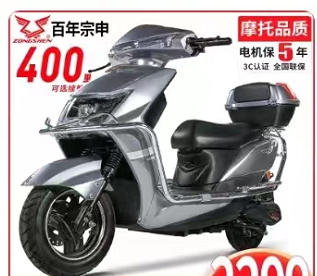 电动摩托车碟刹升级杠箱板1200w强动力72V20A铅酸电池，续航160里12台